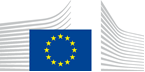 VACANCY NOTICESECONDED NATIONAL EXPERT TO THE EUROPEAN COMMISSION1.	Nature of the tasksWe propose a post for a Seconded National Expert to work in the team dealing with Labour Market statistics collected from Businesses (LMB). The successful candidate will be in charge of production, methodological and administrative tasks in this domain, in particular:Contributing (as leader or backup) to the production of one LMB indicator (Quarterly Job Vacancy Statistics, Quarterly Labour Cost Index, or Monthly Unemployment Rate);Managing the dissemination of annual net earnings data transmitted by OECD;Analysing Structure of Earnings Survey data (SES 2018) through (established) regression models in order to adjust the gender pay gap and estimate earnings based on the individual characteristics of the employer and the employee (‘Salary calculator’);Contributing (as leader or backup) to the validation and dissemination of Labour Cost Survey (LCS 2020) data to be transmitted in June 2022 and published in the fourth quarter of 2022;Contributing to the Impact assessment of the forthcoming legislation on LMB statistics.With the help of two assistants, the job holder will be in charge of all production steps from the collection and validation of the data to the dissemination of analytical tables in the database of Eurostat (Eurobase) and on Eurostat’s website (‘Statistics Explained’ articles). Under the supervision of the team leader and the Head of Unit, he/she will report to the Labour Market Statistics (LAMAS) Working Group.Principal duties include the following:Steer developments in terms of production and methodology of LMB data under his/her responsibility and coordinate the work of 2 assistants under the supervision of the team leader. Liaise with the other departments of Eurostat;Analyze SES2018 data with a view to adjust the resulting Gender Pay Gap (GPG) and to update the Salary Calculator (SC);Prepare and present documents for the LAMAS working group and related taskforces;Answer user requests in the field of LMB statistics and update/improve the information provided in Statistics Explained pages. Run ad-hoc extractions to cover non-standard needs expressed by advanced users (e.g. Commission services);Draft publications and reports analyzing economic developments through the angle of LMB statistics;Assess the impact of the forthcoming LMB legislation in terms of costs and response burden and draft the resulting impact assessment document in accordance with Commission standards.2.	Main qualificationsa) Eligibility criteriaThe following eligibility criteria must be fulfilled by the candidate in order to be seconded to the Commission. Consequently, the candidate who does not fulfil all of these criteria will be automatically eliminated from the selection process.•	Professional experience: at least three years of professional experience in administrative, legal, scientific, technical, advisory or supervisory functions which are equivalent to those of function group AD;•	Seniority: candidates must have at least one year seniority with their employer, that means having worked for an eligible employer as described in Art. 1 of the SNE decision on a permanent or contract basis for at least one year before the secondment; •	Linguistic skills: thorough knowledge of one of the EU languages and a satisfactory knowledge of another EU language to the extent necessary for the performance of the duties. SNE from a third country must produce evidence of a thorough knowledge of one EU language necessary for the performance of his duties.b)	Selection criteriaDiploma - university degree or - professional training or professional experience of an equivalent level  in the field(s) : economics or statistics.Professional experienceTechnical skills: sound knowledge of the methodology of business surveys and a confirmed (at least 2 years) experience in statistical validation. Experience in SAS programming is an asset;Other skills: The colleague is expected to be service-oriented, with team spirit and good organisational skills in order to meet tight deadlines in production.Language(s) necessary for the performance of dutiesThe working language of the unit is English and therefore a good knowledge of this language is required; The job holder should be able to draft / present documents in English sometimes under tight deadlines. A good knowledge of French or German is a plus.3.	Submission of applications and selection procedureCandidates should send their application according to the Europass CV format (http://europass.cedefop.europa.eu/en/documents/curriculum-vitae) in English, French or German only to the Permanent Representation / Diplomatic Mission to the EU of their country, which will forward it to the competent services of the Commission within the deadline fixed by the latter. The CV must mention the date of birth and the nationality of the candidate. Not respecting this procedure or deadlines will automatically invalidate the application.Candidates are asked not to add any other documents (such as copy of passport, copy of degrees or certificate of professional experience, etc.). If necessary, these will be requested at a later stage. Candidates will be informed of the follow-up of their application by the unit concerned.4.	Conditions of the secondmentThe secondment will be governed by the Commission Decision C(2008)6866 of 12/11/2008 laying down rules on the secondment to the Commission of national experts and national experts in professional training (SNE Decision).The SNE will remain employed and remunerated by his/her employer during the secondment. He/she will equally remain covered by the national social security system. Unless for cost-free SNE, allowances may be granted by the Commission to SNE fulfilling the conditions provided for in Art. 17 of the SNE decision. During the secondment, SNE are subject to confidentiality, loyalty and absence of conflict of interest obligations, as provided for in Art. 6 and 7 of the SNE Decision.If any document is inexact, incomplete or missing, the application may be cancelled.Staff posted in a European Union Delegation are required to have a security clearance (up to SECRET UE/EU SECRET level according to Commission Decision (EU, Euratom) 2015/444 of 13 March 2015, OJ L 72, 17.03.2015, p. 53).The selected candidate has the obligation to launch the vetting procedure before getting the secondment confirmation.5.	Processing of personal dataThe selection, secondment and termination of the secondment of a national expert requires the Commission (the competent services of DG HR, DG BUDG, PMO and the DG concerned) to process personal data concerning the person to be seconded, under the responsibility of the Head of Unit of DG HR.DDG.B4. The data processing is subject to the SNE Decision as well as the Regulation (EU) 2018/1725. Data is kept by the competent services for 10 years after the secondment (2 years for not selected or not seconded experts).You have specific rights as a ‘data subject’ under Chapter III (Articles 14-25) of Regulation (EU) 2018/1725, in particular the right to access, rectify or erase your personal data and the right to restrict the processing of your personal data. Where applicable, you also have the right to object to the processing or the right to data portability.You can exercise your rights by contacting the Data Controller, or in case of conflict the Data Protection Officer. If necessary, you can also address the European Data Protection Supervisor. Their contact information is given below.Contact informationThe Data ControllerIf you would like to exercise your rights under Regulation (EU) 2018/1725, or if you have comments, questions or concerns, or if you would like to submit a complaint regarding the collection and use of your personal data, please feel free to contact the Data Controller, HR.DDG.B.4, HR-MAIL-B4@ec.europa.eu.The Data Protection Officer (DPO) of the CommissionYou may contact the Data Protection Officer (DATA-PROTECTION-OFFICER@ec.europa.eu) with regard to issues related to the processing of your personal data under Regulation (EU) 2018/1725.The European Data Protection Supervisor (EDPS)You have the right to have recourse (i.e. you can lodge a complaint) to the European Data Protection Supervisor (edps@edps.europa.eu) if you consider that your rights under Regulation (EU) 2018/1725 have been infringed as a result of the processing of your personal data by the Data Controller.To the attention of candidates from third countries: your personal data can be used for necessary checks.Post identification:(DG-DIR-UNIT)ESTAT-F-3Head of Unit:Email address:Telephone:Number of available posts:Suggested taking up duty:Suggested initial duration:Place of secondment:Anne CLEMENCEAUAnne.clemenceau@ec.europa.eu +352 4301 3488013rd quarter 2020 2 years1 Brussels   Luxemburg   Other: ……………..    With allowances                     Cost-freeThis vacancy notice is also open to    the following EFTA countries :
	 Iceland   Liechtenstein   Norway   Switzerland
	 EFTA-EEA In-Kind agreement (Iceland, Liechtenstein, Norway)
    the following third countries:
    the following intergovernmental organisations: This vacancy notice is also open to    the following EFTA countries :
	 Iceland   Liechtenstein   Norway   Switzerland
	 EFTA-EEA In-Kind agreement (Iceland, Liechtenstein, Norway)
    the following third countries:
    the following intergovernmental organisations: 